CASA DE GESTIONCP. Zulmma Verenice Guerrero CazaresDiputada Local REPORTE MENSUALJUNIOApoyos en especie Graduaciones 2019Jardín de Niños Sor Juana Inés de la Cruz 71 alumnos.Escuela Primaria Benito Juárez T.V. Minas de Barroteran 23 alumnos.Jardín de Niños Rosario Castellanos 6 alumnos.Jardín de Niños Margarita Maza de Juárez 78 alumnos.Jardín de Niños Edelmira Garza Campos 32 alumnos.Escuela Secundaria Guadalupe Zúñiga Díaz 111 alumnos.Jardín de Niños Francisco Gabilondo Soler 60 alumnos.Total de alumnos beneficiados 381Apoyos Económicos.Escuela Primaria Apolonio M. Avilés.Priscila Estrada Alvarado.Academia Volare.Escuela Patricio Flores Zambrano T.V.Jardín de Niños Octavio Paz. T.V.Lucila María Jiménez López.Escuela General Ignacio Zaragoza T.M.CLUB Andrés Espinosa De Agujita.Misión Cultural 87/4.Linda Ruth Dueñas Falcón.Rachel Cuadros Orta.Jardín de Niños Edelmira Garza Campos.Telebachillerato Comunitario Gobernadores.Selectivo Sabinas Categoría 13 años.Despensas 120.Apoyo para tratamiento, beneficiaria Claudia Janeth  3 despensas y Un paquete de Productos de Limpieza (lotería).Apoyo para Yuliana Jaqueline, Candidata Mini Feria Agujita, 10 despensas y Un paquete de Productos de Limpieza (lotería).Apoyo tratamiento médico, 3 despensas 1 paquete de productos de limpieza (lotería).Apoyo a Shayra Esperanza, Candidata Mini Feria Cloete, 5 despensas, un paquete de productos de limpieza. (lotería).Apoyo a Alexa Michelle Pérez, Candidata Mini Feria Agujita, 5 despensas, un paquete de productos de limpieza. (lotería).Apoyo a Karely Guadalupe,  Candidata Mini Feria Agujita, 5 despensas, un paquete de productos de limpieza. (lotería).CLUB, CHEYENNES F.B.A. DE SABINAS 20 despensas (lotería).Apoyo para tratamiento y valoración médica Martha Aracely, 3 despensas y un Paquete de productos de Limpieza (lotería).Apoyo para Tratamiento Rosa María, 3 despensas y un paquete de productos de limpieza (lotería).ANGELS BASEBALL 20 despensas (lotería).Apoyo para gastos funerarios por viudez a la Sra. Verónica Aranda, 5 despensas y un paquete de productos de limpieza (lotería).Apoyo para tratamiento médico, Brenda Cecilia Sánchez, 20 despensas (lotería).Escuela Adolfo López Mateos 20 despensas (lotería).Apoyo a tratamiento del menor Crhistian García, 3 despensas y un paquete de productos de limpieza (lotería).Apoyo a Personas con Capacidades Diferentes o situaciones vulnerables Pañales de Adulto 2Pañales para bebes 5Atención Psicológica en casa de Gestoría 17Problemas de Conducta    6Problemas Emocionales    4Problemas de Pareja         2Problemas de Adicción      0Otros Trastornos 		 5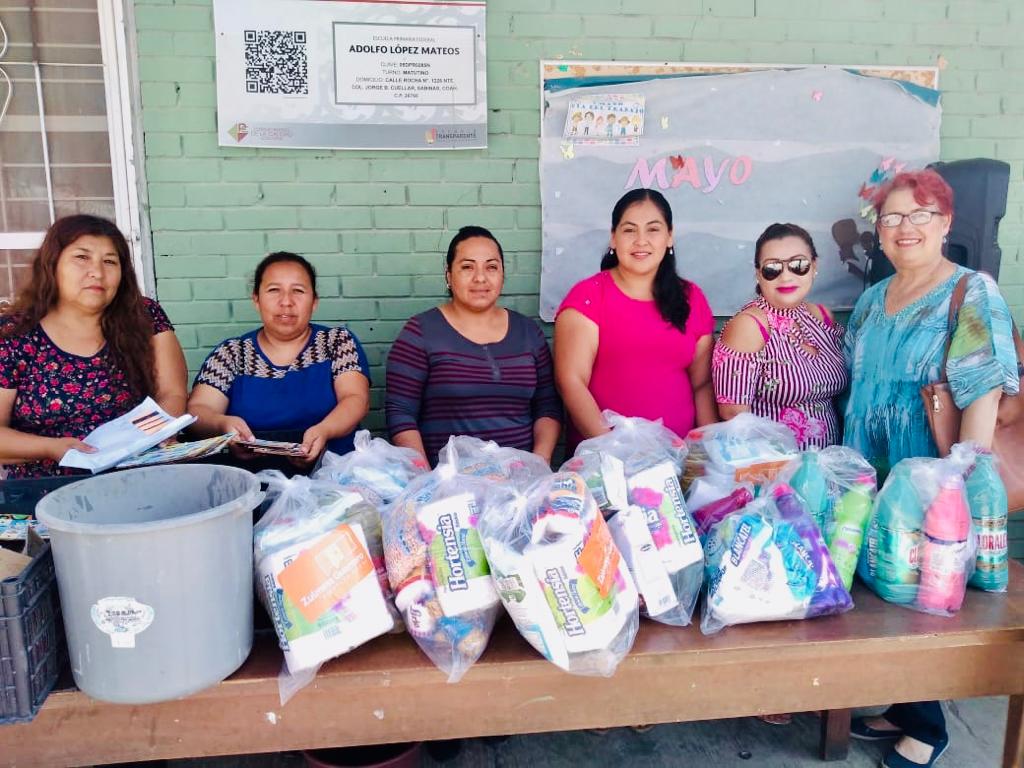 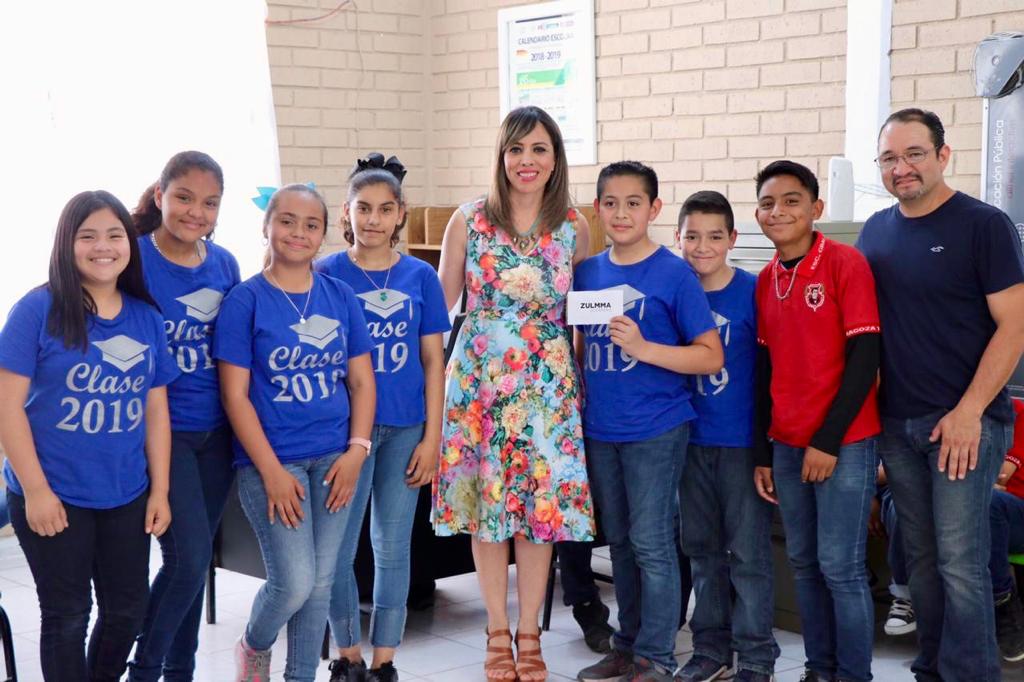 